NORTH BAY LEAGUE OAK DIVISION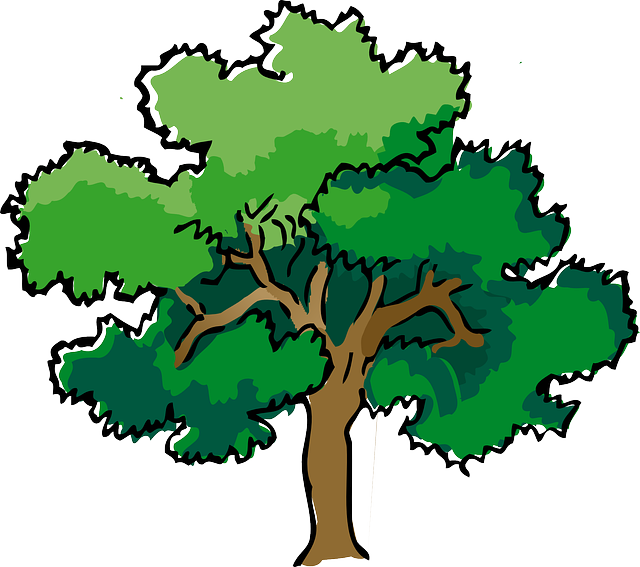 Girls’ Golf Schedule, 2023 – 2024NCS Singles Qualifying Tournament: Monday, October 16 at Rooster Run; host TBDNCS/Les Schwab Tires ChampionshipsDeadline for leagues to determine qualifiers:  Tuesday, October 17Automatic league qualifier entries and at-large applications due no later than 8 PM on October 17; forms available at www.cifncs.orgAt-large meeting:  Wednesday, October 18 (NCS Committee, coaches do not attend)Division 2 Championship/Individual Qualifier:  Monday, October 23; course TBDDivision 1 Championship:  Monday, October 30; course TBD Northern California Golf Championships:  Monday, November 6, course TBDCIF State Championships:  Wednesday, November 15, course TBDCIF Bylaw 504m (SUNDAY RESTRICTIONS) In order to provide at least one day of respite from involvement in interscholastic athletics each week, no interscholastic games or practices of any kind are to be held on Sunday.Preseason meeting:TBAFirst day of practice:Monday, August 7Number of contests:22 matches; no scrimmagesTournaments:Each match counts as one contestMatch start time:TBDTUESDAY, SEPTEMBER 12TUESDAY, SEPTEMBER 12THURSDAY, SEPTEMBER 28THURSDAY, SEPTEMBER 28Windsor at Santa RosaSanta Rosa at WindsorMontgomery at Rancho CotateRancho Cotate at MontgomeryCardinal Newman ByeCardinal Newman ByeTHURSDAY, SEPTEMBER 14THURSDAY, SEPTEMBER 14TUESDAY, OCTOBER 3TUESDAY, OCTOBER 3Santa Rosa at MontgomeryMontgomery at Santa RosaCardinal Newman at vWindsorWindsor at Cardinal NewmanRancho Cotate ByeRancho Cotate ByeTUESDAY, SEPTEMBER 19TUESDAY, SEPTEMBER 19THURSDAY, OCTOBER 5THURSDAY, OCTOBER 5Montgomery at Cardinal NewmanCardinal Newman at MontgomeryRancho Cotate at Santa RosaSanta Rosa at rancho CotateWindsor ByeWindsor ByeTHURSDAY, SEPTEMBER 21THURSDAY, SEPTEMBER 21TUESDAY, OCTOBER 10TUESDAY, OCTOBER 10Cardinal Newman at Rancho CotateRancho Cotate at Cardinal NewmanWindsor at MontgomeryMontgomery at WindsorSanta Rosa ByeSanta Rosa ByeTUESDAY, SEPTEMBER 26TUESDAY, SEPTEMBER 26THURSDAY, OCTOBER 12THURSDAY, OCTOBER 12Rancho Cotate at WindsorWindsor at rancho CotateSanta Rosa at Cardinal NewmanCardinal Newman at Santa RosaMontgomery ByeMontgomery Bye